ČETRTEK, 21. 1. 2021SLOVENŠČINAČESTITKAPRIPRAVI DELOVNI ZVEZEK ZA SLOVENŠČINO, STR. 82 IN SI POZORNO POGLEJ POSNETEK NA SPODNJI POVEZAVI:https://www.youtube.com/watch?v=zLhPaYUXnPk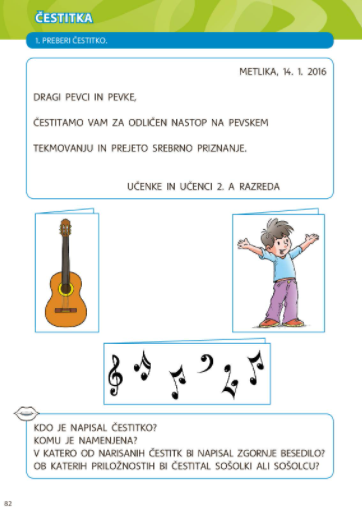 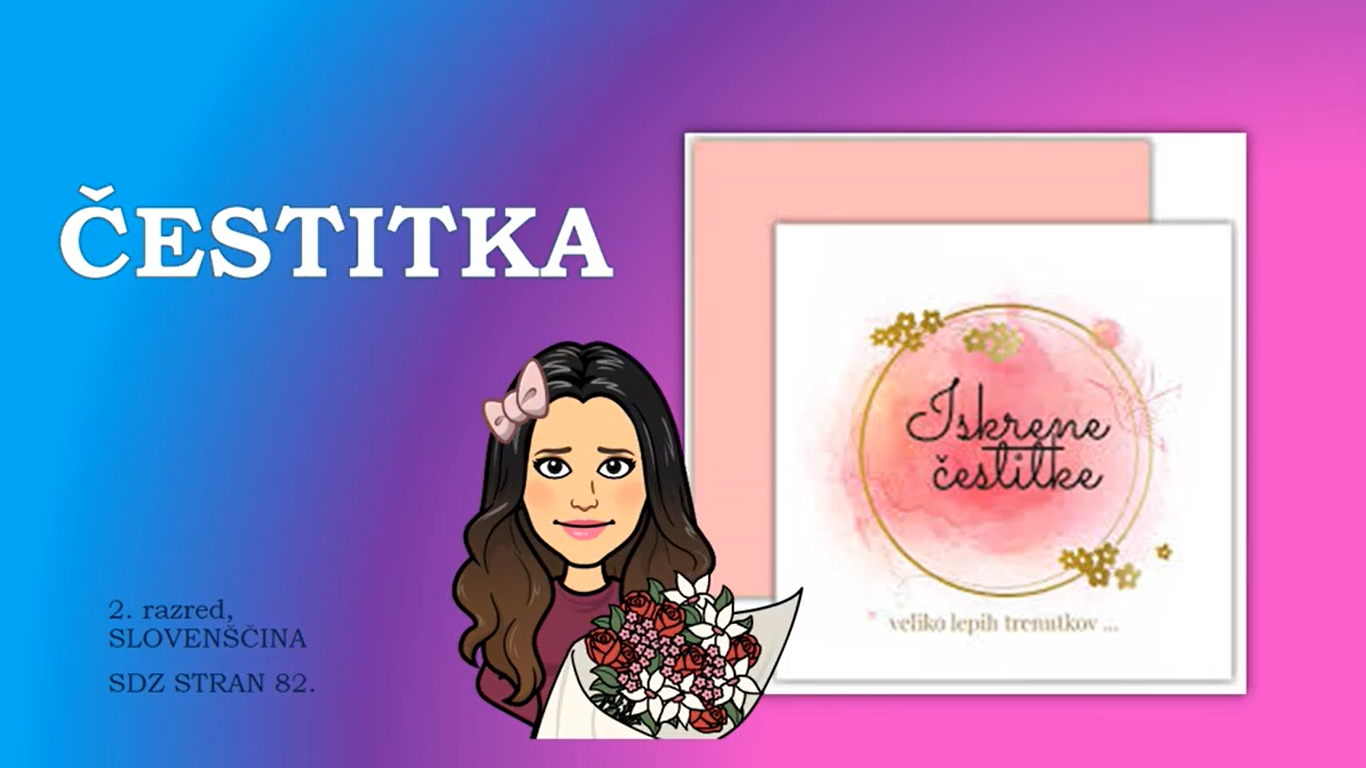 TVOJA NASLEDNJA NALOGA PA NE BO TAKŠNA, KOT JE OPISANA V POSNETKU, AMPAK NASLEDNJA:V VELIK ZVEZEK ZA SLOVENŠČINO NAPIŠI NASLOV ČESTITKA.NAPIŠI ČESTITKO SOŠOLCU (IZBERI GA), KI JE OSVOJIL BRALNO ZNAČKO.NE POZABI NA:   KRAJ IN DATUM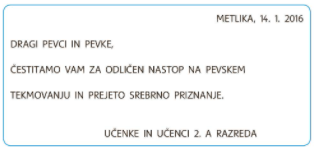                              NAGOVOR                             VSEBINO OZIROMA BESEDILO                             PODPIS                             SLIKOVNI DEL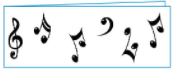 PIŠI Z NAVADNIM SVINČNIKOM IN Z VELIKIMI TISKANIMI ČRKAMI.ČESTITKO FOTOGRAFIRAJ IN MI JO POŠLJI PO ELEKTRONSKI POŠTI.NATANČNO VADI PISANJE KRIVIH ČRT V DELOVNEM ZVEZKU ZA OPISMENJEVANJE, STRAN 91 (NASLEDNJE 4 VRSTICE). PIŠI Z NALIVNIM PERESOM.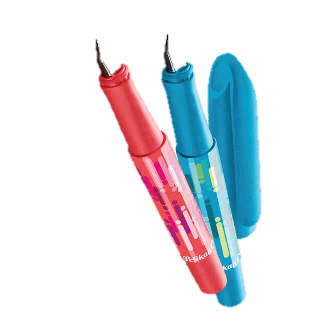 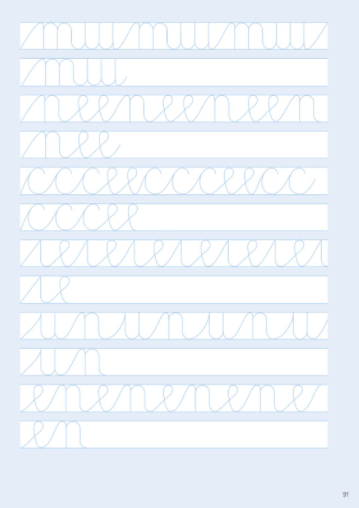 PAZI, ZAČNI NA ZAČETKU VRSTICE IN NADALJUJ DO KONCA! MATEMATIKAUTRJEVANJE 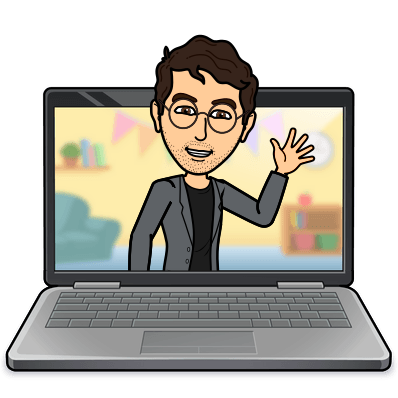 SPOZNAVANJE OKOLJALETNI ČASI IN MESECIOGLEJ SI PPT PREDSTAVITEV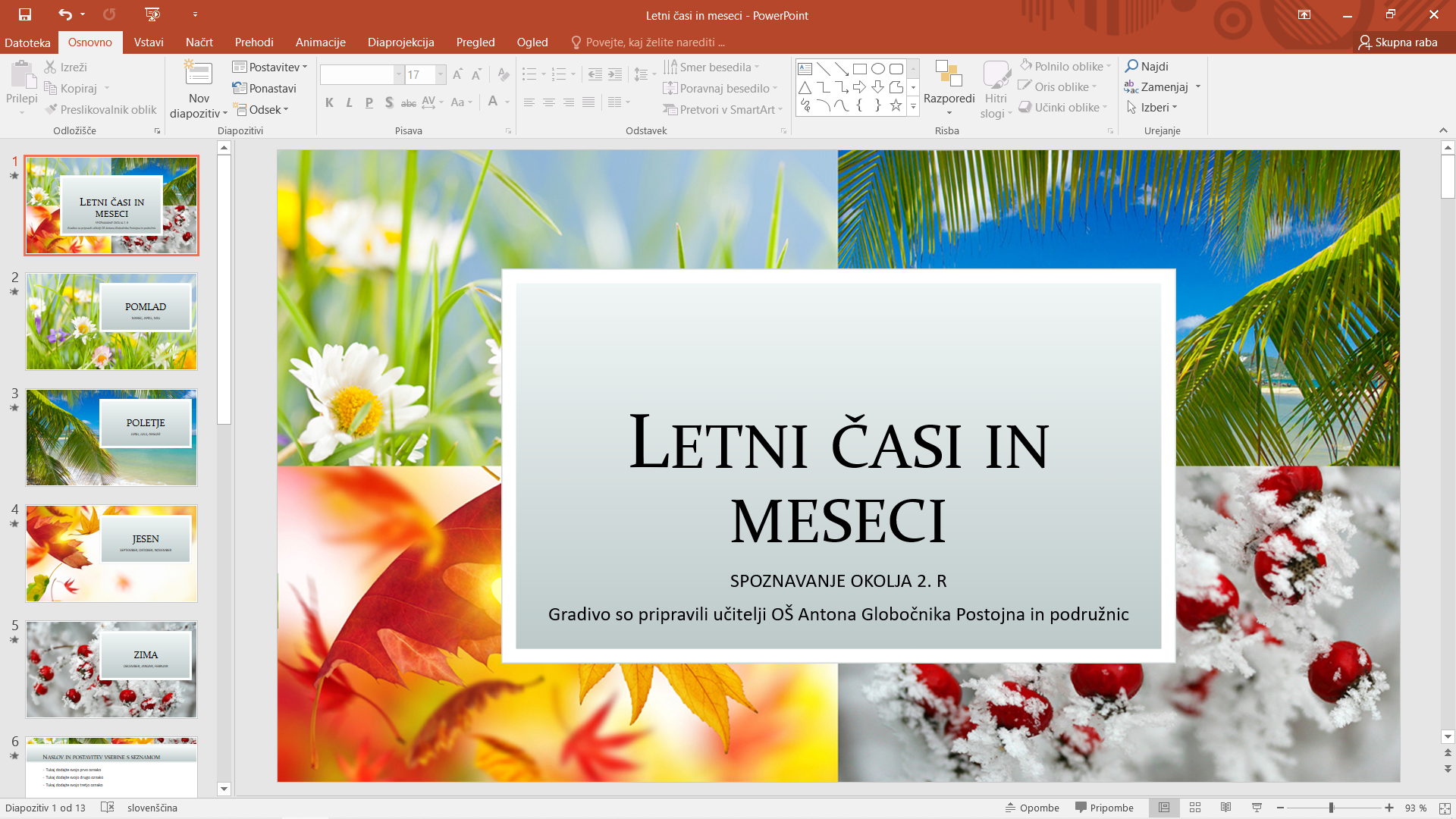 ŠPORTSPREHODTUDI PRI TRETJI URI VAS UČITELJI NE PUSTIMO OSTAJATI DOMA, AMPAK SI ŽELIMO, DA SE KAR SE DA HITRO ODPRAVITE VEN, TAKOJ PO DOMAČI NALOGI, SEVEDA .DANES SE LAHKO S STARŠI ODPRAVITE NA DALJŠI SPREHOD, ALI PA OBIŠČETE BLIŽNJI HRIB.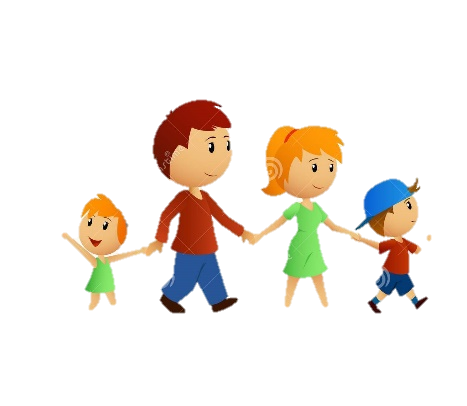 